WEST RIDGE ELEMENTARY PTO MEETING AGENDADate: Nov. 6, 2013		Time: 6:30 – 8 p.m.		Time: 6:30 – 8 p.m.		Time: 6:30 – 8 p.m.		Location: West Ridge Elementary School CafeteriaLocation: West Ridge Elementary School CafeteriaLocation: West Ridge Elementary School CafeteriaPurpose:  Regular PTO meeting				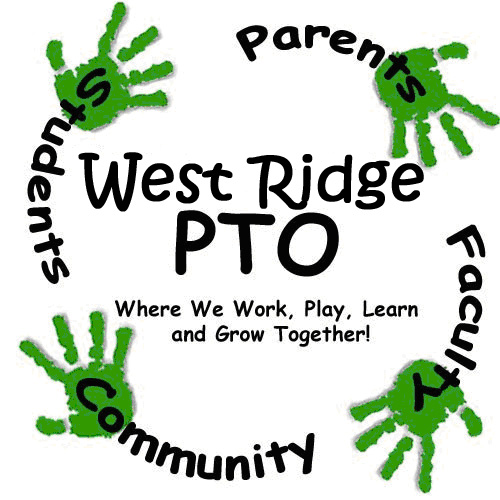 Purpose:  Regular PTO meeting				Purpose:  Regular PTO meeting				Code of Conduct: Standard Code of ConductCode of Conduct: Standard Code of ConductCode of Conduct: Standard Code of ConductCode of Conduct: Standard Code of ConductFacilitator: L. Hadaway				Facilitator: L. Hadaway				Scribe: L. Alston	Scribe: L. Alston	Scribe: L. Alston	Timekeeper: J. LiuTimekeeper: J. LiuAgenda:        Agenda:        Agenda:        Agenda:        Agenda:        Agenda:        Agenda:        Welcome, IntroductionsWelcome, IntroductionsWelcome, IntroductionsLeah HadawayLeah HadawayLeah Hadaway5 minutesOld Business/FeedbackFall Fundraiser – final numbers-Limo Ride & Luau PartyScholastic Book FairFall Festival feedback-amount earned from Fazoli’sSpirit Nights Oct.- Skate CityOld Business/FeedbackFall Fundraiser – final numbers-Limo Ride & Luau PartyScholastic Book FairFall Festival feedback-amount earned from Fazoli’sSpirit Nights Oct.- Skate CityOld Business/FeedbackFall Fundraiser – final numbers-Limo Ride & Luau PartyScholastic Book FairFall Festival feedback-amount earned from Fazoli’sSpirit Nights Oct.- Skate CityLeah Hadaway/Natas H.Jennifer LiuLeah Hadaway/Natas H.Jennifer LiuLeah Hadaway/Natas H.Jennifer Liu10 minutes5 minutesNew Business Volunteer opportunityOpinions on new ideaOperation Give Back coming up in Dec.Hospitality UpdateOngoing Fundraising -Box Tops Update- Labels for Education Update-Terra Cycle UpdateBudget UpdateSpirit Nights-Nov. 15th- Gallery on the Go & Nov. 20th- Big City BurritoNew Business Volunteer opportunityOpinions on new ideaOperation Give Back coming up in Dec.Hospitality UpdateOngoing Fundraising -Box Tops Update- Labels for Education Update-Terra Cycle UpdateBudget UpdateSpirit Nights-Nov. 15th- Gallery on the Go & Nov. 20th- Big City BurritoNew Business Volunteer opportunityOpinions on new ideaOperation Give Back coming up in Dec.Hospitality UpdateOngoing Fundraising -Box Tops Update- Labels for Education Update-Terra Cycle UpdateBudget UpdateSpirit Nights-Nov. 15th- Gallery on the Go & Nov. 20th- Big City BurritoCarla PerssonLeah HadawayCory MorganfieldLindley Alston Natas Haber-Moffet Jennifer LiuCarla PerssonLeah HadawayCory MorganfieldLindley Alston Natas Haber-Moffet Jennifer LiuCarla PerssonLeah HadawayCory MorganfieldLindley Alston Natas Haber-Moffet Jennifer Liu5 minutes5 minutes5 minutes10 minutes5 minutes5 minutesSummary, Questions and Participant Feedback Summary, Questions and Participant Feedback Summary, Questions and Participant Feedback Leah HadawayLeah HadawayLeah Hadaway5 minutesCommittee Break-Out – Activities/FundraisingCommittees may stay and address any topics needed or they may schedule another time to meet.Committee Break-Out – Activities/FundraisingCommittees may stay and address any topics needed or they may schedule another time to meet.Committee Break-Out – Activities/FundraisingCommittees may stay and address any topics needed or they may schedule another time to meet.Leah HadawayLeah HadawayLeah Hadaway20 minutesAdjournAdjournAdjournNOTES:NOTES:NOTES:NOTES:NOTES:NOTES:NOTES: